
MEMBERSHIP APPLICATION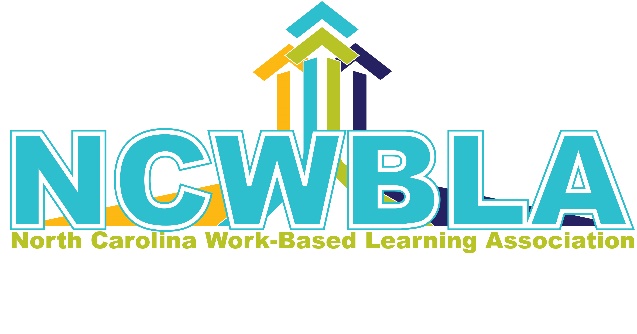 The NCWBLA (formally NCCEA) membership year is from January 1 through December 31. You can become a member by completing the NCWBLA Membership Application and paying annual dues of $25 for an individual or $40 for an organizational membership (2 members). Dues are not transferrable nor are any dues pro-rated. Please complete (Print or Type) and mail the form to the address below with your payment (do not send cash through the mail). If paying online, please email the form to skirsik87@lenoircc.edu.     PLEASE RETURN TO:      Sherry Irsik, NCWBLA Treasurer      Lenoir Community College     PO Box 188     Kinston, NC  28502     skirsik87@lenoircc.edu 	  	   New Member   New Member  Renewal  Renewal  Renewal   Individual Membership $25.00   Individual Membership $25.00   Organizational Membership $40.00   Organizational Membership $40.00   Organizational Membership $40.00 Member Name #1Member Name #1Member Name #2Member Name #2Member Name #2Job Title #1Job Title #1Job Title #2Job Title #2Job Title #2Company/College Name Company/College Name Company/College Name Company/College Name Company/College Name Work Phone #1Work Phone #2Work Phone #2Work Phone #2Fax                      Cell Phone #1Cell Phone #2Cell Phone #2Cell Phone #2Street Address                                                                                  Street Address                                                                                  Street Address                                                                                  Street Address                                                                                  Street Address                                                                                  City                                          City                                          City                                          State       Zip                      Email Member #1	Email Member #1	Email Member #2Email Member #2Email Member #2Home Page URL Home Page URL Home Page URL Home Page URL Home Page URL 